Polgármesteri hivatal / Elektronos ügyintézés2. Intézze dolgait elektronikusan! linkre kattintás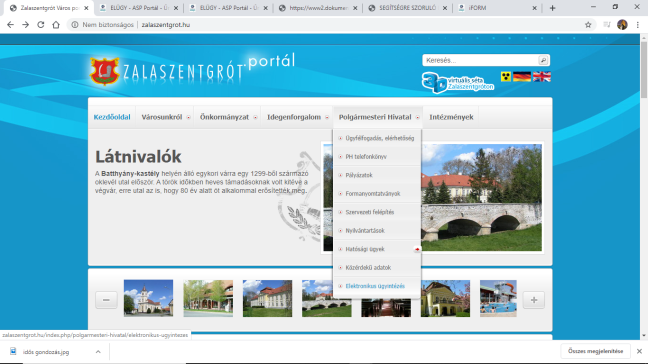 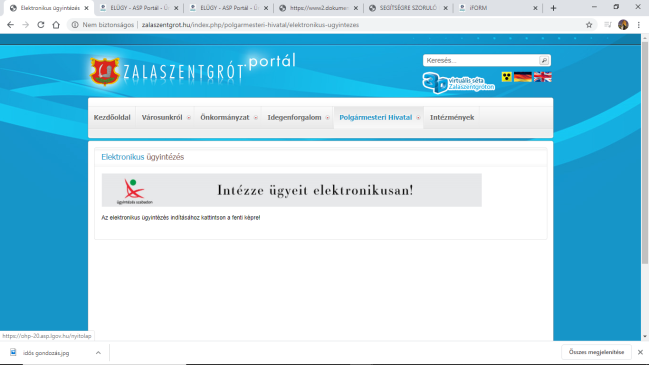 Űrlapkitöltés bejelentkezés nélkülBal oldali menűsor / Önkormányzat keresőTelepülés : Zalaszentgrót, majd  alul a Zalaszentgrót Város Önkormányzata  KIVÁLASZT  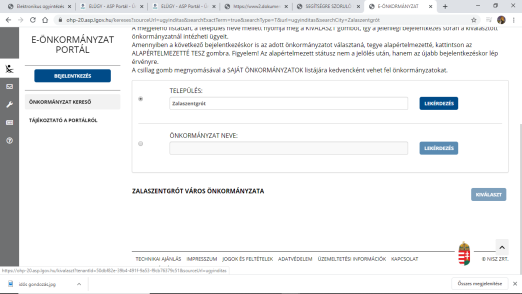  Eljárás módja : Saját nevében (magánszemélyként)  Ágazat: Általános vagy egyéb igazgatási   ŰRLAP KERESÉSSegítségre szoruló idős bejelentése 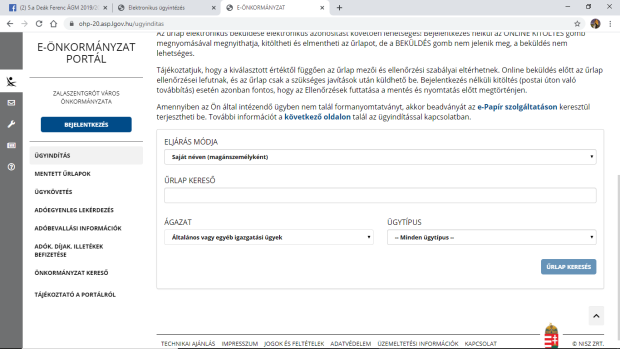 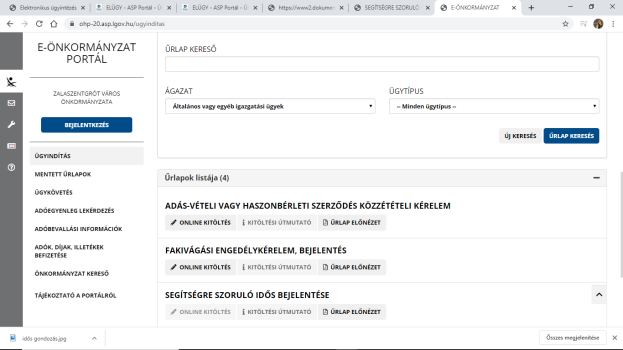 Űrlap kitöltése 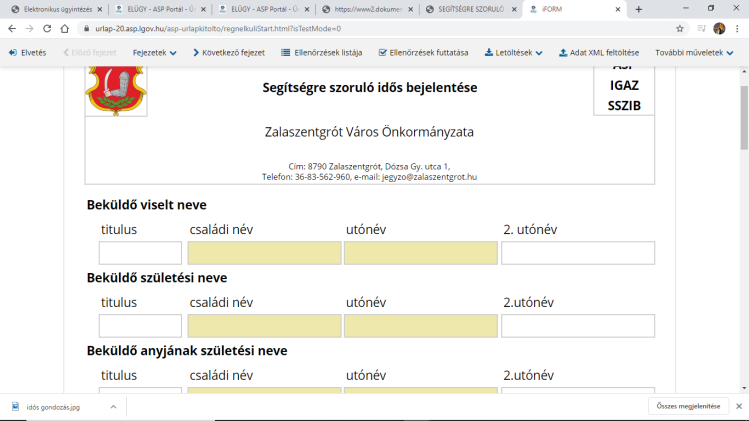 